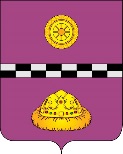 ПОСТАНОВЛЕНИЕ	от 28 марта 2022г.	                                     № 95Руководствуясь статьей 10 Федерального закона от 28.12.2009 № 381-ФЗ «Об основах государственного регулирования торговой деятельности в Российской Федерации», Уставом муниципального образования муниципального района «Княжпогостский», постановлением администрации муниципального района «Княжпогостский» № 560 от 25.08.2020 «Об утверждении порядка размещения нестационарных торговых объектов на территории муниципального района «Княжпогостский» ПОСТАНОВЛЯЮ:1. Внести в постановление администрации муниципального района «Княжпогостский» от 10.02.2021 № 49 «Об утверждении порядка определения размера платы за право размещения нестационарных торговых объектов на территории муниципального района «Княжпогостский» (далее - постановление) следующие дополнения и изменение:1.1 Пункт 3 Порядка определения размера платы за право размещения нестационарных торговых объектов на территории муниципального района «Княжпогостский» дополнить абзацем следующего содержания:«с 01.01.2023 К ассорт - базовый размер платы за право размещения сезонных нестационарных торговых объектов ежегодно корректируется на индекс потребительских цен, установленный на территории Республики Коми.».1.2 Приложение № 2 к постановлению изложить в новой редакции согласно приложению к настоящему постановлению.2. Настоящее постановления вступает в силу со дня официального опубликования.3. Контроль за исполнением настоящего постановления возложить на первого заместителя руководителя администрации муниципального района «Княжпогостский» М.В. Ховрина.Глава МР «Княжпогостский» -руководитель администрации                                                            А.Л. НемчиновПриложениек постановлениюадминистрации МР «Княжпогостский»от28.03.2022 № 95Приложение № 2 к Порядку определения размера платы за право размещения нестационарных торговых объектов на территории муниципального района «Княжпогостский»ТАБЛИЦАКОЭФФИЦИЕНТА, УЧИТЫВАЮЩЕГО ТЕРРИТОРИАЛЬНУЮ ЗОНУ (К1) О внесении изменений в постановление администрации муниципального района «Княжпогостский» от 10.02.2021 № 49 «Об утверждении порядка определения размера платы за право размещения нестационарных торговых объектов на территории муниципального района «Княжпогостский»Территориальная зонаК1В пределах границ городского поселения «Емва», 2,0В пределах границ городского поселения «Синдор»1,55В пределах границ сельского поселения «Иоссер», сельского поселения «Мещура», сельского поселения «Тракт», сельского поселения «Серёгово», сельского поселения «Туръя», сельского поселения «Чинъяворык», сельского поселения «Шошка»1,1на межселенной территории муниципального района «Княжпогостский» 1,1